Участники муниципального этапа Всероссийской олимпиады школьников 2021-2022 уч.г.Наши искренние поздравления !!!Гордимся и благодарим!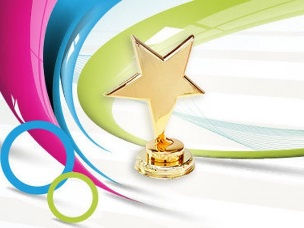 №ПредметФ.И. обучающегосяКласс% выполнения задания на школьном этапеФ.И.О. учителя-предметника1.Физика Болсуновский Евгений9а39Васильев М.В.2.ЭкологияФрант Эльвира10а39Лунева О.Н.3.ЭкологияРемезова Виктория9а85Лунева О.Н.4.ЭкологияБелов Кирилл9а80Лунева О.Н.5.ЭкологияШаляпина Арина9а75Лунева О.Н.6.Русский языкДесятова Анастасия9а50Куку Р.Л.7.Русский языкВасильева Дарья9а43Куку Р.Л.8.Русский языкВеселовский Виктор11а50Лёвина Т.А.9.ОБЖМосейкин Илья9а31Ковылина Н.В.10.ОБЖКазаринова Карина7а35Ковылина Н.В.11.ИсторияЧудина Ксения8а43Смольянова В.А.12.ИсторияЖолобова Варвара7а41Смольянова В.А.13.ИсторияСтаценко Денис7а41Смольянова В.А.14.ОбществознаниеДраничникова Софья7а48Смольянова В.А.15.Физическая КультураБолсуновский Евгений9а46Ковылина Н.В.16.Физическая КультураМосейкин Илья9а42Ковылина Н.В.17.ГеографияБолсуновский Евгений9а34Красмик М.С.18.ПравоФрант Эльвира10а32Смольянова В.А.19.БиологияФрант Эльвира10а38Лунева О.Н.20.БиологияКрасмик Анастасия7а36Лунева О.Н.21.БиологияЕрмакова Анастасия7а35Лунева О.Н.22.БиологияНоскова Ангелина8а51,6Лунева О.Н.23.БиологияЧудина Ксения8а51,6Лунева О.Н.24.БиологияВасильева Дарья9а44Лунева О.Н.25.БиологияДесятова Анастасия9а43Лунева О.Н.26.БиологияКолосова Дарья8а49Лунева О.Н.27.ТехнологияЛебедева Снежанна10а38Арокина Г.Д.